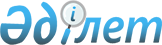 Ауыл шаруашылығы дақылдарының тізбесін және субсидиялар нормаларын бекіту туралы
					
			Күшін жойған
			
			
		
					Ақтөбе облысының әкімдігінің 2016 жылғы 2 қыркүйектегі № 380 қаулысы. Ақтөбе облысының Әділет департаментінде 2016 жылғы 28 қыркүйекте № 5086 болып тіркелді. Күші жойылды - Ақтөбе облысының әкімдігінің 2017 жылғы 7 маусымдағы № 197 қаулысымен
      Ескерту. Күші жойылды - Ақтөбе облысының әкімдігінің 07.06.2017 № 197 қаулысымен (алғашқы ресми жарияланған күнінен бастап қолданысқа енгізіледі).
      Қазақстан Республикасының 2001 жылғы 23 қаңтардағы "Қазақстан Республикасындағы жергілікті мемлекеттік басқару және өзін-өзі басқару туралы" Заңының 27-бабына, нормативтік құқықтық актілерді мемлекеттік тіркеу Тізілімінде № 11094 тіркелген Қазақстан Республикасы Ауыл шаруашылығы министрінің міндетін атқарушының 2015 жылғы 27 ақпандағы № 4-3/177 бұйрығымен бекітілген басым дақылдар өндiрудi субсидиялау арқылы өсiмдiк шаруашылығының шығымдылығын және өнім сапасын арттыруды, жанар-жағармай материалдарының және көктемгі егіс пен егін жинау жұмыстарын жүргізу үшін қажетті басқа да тауарлық-материалдық құндылықтардың құнын және ауыл шаруашылығы дақылдарын қорғалған топырақта өңдеп өсіру шығындарының құнын субсидиялау Қағидаларының 5-тармағына сәйкес Ақтөбе облысы әкімдігі ҚАУЛЫ ЕТЕДІ:
      1. Мыналар:
      Ақтөбе облысы бойынша басым ауыл шаруашылығы дақылдардың тізбесі осы қаулының 1-қосымшасына сәйкес;
      басым дақылдар өндіруді субсидиялау арқылы өсiмдiк шаруашылығының шығымдылығын және өнім сапасын арттыруға, жанар-жағармай материалдары мен көктемгi егіс пен және егін жинау жұмыстарын жүргiзу үшін қажеттi басқа да тауарлық-материалдық құндылықтардың құнын және ауыл шаруашылығы дақылдарын қорғалған топырақта өңдеп өсіру шығындарының құнын арзандатуға арналған субсидиялар нормалары (1 гектарға) осы қаулының 2-қосымшасына сәйкес бекітілсін.
      2. Ақтөбе облысы әкімдігінің 2015 жылғы 29 маусымдағы № 231 "Өсімдік шаруашылығын субсидиялаудың кейбір мәселелері туралы" қаулысының (нормативтік құқықтық актілерді мемлекеттік тіркеу Тізілімінде № 4431 тіркелген, 2015 жылғы 13 шілдеде "Ақтөбе" және "Актюбинский вестник" газеттерінде жарияланған) күші жойылды деп танылсын.
      3. "Ақтөбе облысының ауыл шаруашылығы басқармасы" мемлекеттік мекемесі осы қаулыны мерзімді баспа басылымдарында және "Әділет" ақпараттық-құқықтық жүйесінде ресми жариялауға жіберуді қамтамасыз етсін.
      4. Осы қаулының орындалуын бақылау Ақтөбе облысы әкімінің орынбасары М.С. Жұмағазиевке жүктелсін.
      5. Осы қаулы оның алғашқы ресми жарияланған күнінен бастап қолданысқа енгізіледі. Ақтөбе облысы бойынша басым ауыл шаруашылығы дақылдарының тізбесі Басым дақылдар өндіруді субсидиялау арқылы өсiмдiк шаруашылығының шығымдылығын және өнім сапасын арттыруға, жанар-жағармай материалдары мен көктемгi егіс пен және егін жинау жұмыстарын жүргізу үшін қажетті басқа да тауарлық-материалдық құндылықтардың құнын және ауыл шаруашылығы дақылдарын қорғалған топырақта өңдеп өсіру шығындарының құнын арзандатуға арналған субсидиялар нормалары (1 гектарға)
      кестенің жалғасы
      кестенің жалғасы
					© 2012. Қазақстан Республикасы Әділет министрлігінің «Қазақстан Республикасының Заңнама және құқықтық ақпарат институты» ШЖҚ РМК
				
      Ақтөбе облысы әкімі

Б. Сапарбаев
Ақтөбе облысы әкімдігінің 
2016 жылғы 2 қыркүйектегі 
№ 380 қаулысына 1-қосымша
Р/с №
Басым дақылдардың атауы
1.
Жазғы жұмсақ бидай
2.
Қатты бидай
3.
Күзгі дәнді дақылдар (дәнге, шөпке, пішендемеге)
4.
Арпа, сұлы, тары
5.
Дәндібұршақ дақылдар
6.
Суармада өндіретін дәндібұршақ дақылдары
7.
Майлы дақылдар (күнбағыс, мақсары, зығыр)
8.
Картоп (дәстүрлі суару тәсілі) 
9.
Тамшылатып немесе спринкерлік суару тәсілмен өндірілетін картоп 
10.
Көкөніс-бақша дақылдары (дәстүрлі суару тәсілі) 
11.
Тамшылатып немесе спринкерлік суару тәсілмен өндірілетін көкөніс-бақша дақылдары
12.
Бір жылдық мал азығы дақылдар
13.
Ағымдағы жылғы егісінің көпжылдық дәнді мал азығы дақылдары (өткен жылдардың егісінен басқа)
14.
Шабындық және (немесе) жайылымдық алқаптарды шөп егіп жаңарту және (немесе) түпкілікті жақсарту үшін өткен жылдардағы егісінен басқа егілген (өткен жылдың күзінде егілгенімен қоса) көпжылдық дәнді мал азығы дақылдары (көп жылдық шөптердің көнежастағы егістігін жырту ескеріледі)
15.
Бірінші, екінші және үшінші жылдарындағы көпжылдық бұршақ дақылдар
16.
Тамшылатып немесе спринкерлік суару тәсілмен өндірілетін сүрлемге (дәнге) жүгері және майлы дақылдар
17.
Суармада өндіретін мал азығы және жемшөп дақылдары, оның ішінде бірінші, екінші және үшінші жылдарындағы көпжылдық бұршақ дақылдар 
18.
Жарықты өндірістік жылыжай кешендерде өндірілетін көкөніс дақылдар
19.
Жарықсыз өндірістік жылыжай кешендерде өндірілетін көкөніс дақылдар
20.
Фермерлік жылыжайда өндірілетін көкөніс дақылдарАқтөбе облысы әкімдігінің 
2016 жылғы 2 қыркүйектегі 
№ 380 қаулысына 2-қосымша 
Аудандардың атауы
Жазғы жұмсақ бидай
Қатты бидай
Күзгі дәнді дақылдар (дәнге, шөпке, пішендемеге)
Арпа, сұлы, тары
Дәнді-бұршақ дақылдар
Суармада өндіретін дәнді-бұршақ дақылдары
Әйтеке би
450
2 200
2 200
2 200
2 200
30 000
Алға
450
2 200
2 200
2 200
2 200
30 000
Байғанин
Ырғыз
Қарғалы
450
2 200
2 200
2 200
2 200
30 000
Қобда
450
2 200
2 200
2 200
2 200
30 000
Мәртөк
450
2 200
2 200
2 200
2 200
30 000
Мұғалжар
450
2 200
2 200
2 200
2 200
30 000
Темір
450
2 200
2 200
2 200
2 200
30 000
Ойыл
2 200
Хромтау
450
2 200
2 200
2 200
2 200
30 000
Шалқар
Ақтөбе қ.
450
2 200
2 200
2 200
2 200
30 000
Аудандардың атауы
Майлы дақылдар (күнбағыс, мақсары, зығыр)
Картоп (дәстүрлі суару тәсілі)
Тамшылатып немесе спринкерлік суару тәсілмен өндірілетін картоп
Көкөніс-бақша дақылдар (дәстүрлі суару тәсілі)
Тамшылатып немесе спринкерлік суару тәсілмен өндірілетін көкөніс-бақша дақылдар
Бір жылдық мал азығы дақылдар
Әйтеке би
7 600
55 000
65 000
55 000
65 000
6 000
Алға
7 600
55 000
65 000
55 000
65 000
6 000
Байғанин
55 000
65 000
55 000
65 000
6 000
Ырғыз
55 000
65 000
55 000
65 000
6 000
Қарғалы
7 600
55 000
65 000
55 000
65 000
6 000
Қобда
7 600
55 000
65 000
55 000
65 000
6 000
Мәртөк
7 600
55 000
65 000
55 000
65 000
6 000
Мұғалжар
7 600
55 000
65 000
55 000
65 000
6 000
Темір
7 600
55 000
65 000
55 000
65 000
6 000
Ойыл
7 600
55 000
65 000
55 000
65 000
6 000
Хромтау
7 600
55 000
65 000
55 000
65 000
6 000
Шалқар
55 000
65 000
55 000
65 000
6 000
Ақтөбе қ.
7 600
55 000
65 000
55 000
65 000
6 000
Аудандардың атауы
Ағымдағы жылғы егісінің көпжылдық дәнді мал азығы дақылдар (өткен жылдардың егісінен басқа)
Шабындық және (немесе) жайылымдық алқаптарды шөп егіп жаңарту және (немесе) түпкілікті жақсарту үшін өткен жылдардағы егісінен басқа егілген (өткен жылдың күзінде егілгенімен қоса) көпжылдық дәнді мал азығы дақылдары (көп жылдық шөптердің көнежастағы егістігін жырту ескеріледі)
Бірінші жылдың көпжылдық бұршақ мал азығы дақылдар
екінші жылдың
үшінші жылдың
Әйтеке би
6 000
6 000
6 000
5 000
4 000
Алға
6 000
6 000
6 000
5 000
4 000
Байғанин
6 000
6 000
6 000
5 000
4 000
Ырғыз
6 000
6 000
6 000
5 000
4 000
Қарғалы
6 000
6 000
6 000
5 000
4 000
Қобда
6 000
6 000
6 000
5 000
4 000
Мәртөк
6 000
6 000
6 000
5 000
4 000
Мұғалжар
6 000
6 000
6 000
5 000
4 000
Темір
6 000
6 000
6 000
5 000
4 000
Ойыл
6 000
6 000
6 000
5 000
4 000
Хромтау
6 000
6 000
6 000
5 000
4 000
Шалқар
6 000
6 000
6 000
5 000
4 000
Ақтөбе қ.
6 000
6 000
6 000
5 000
4 000
Аудандардың атауы
Тамшылатып немесе спринкерлік суару тәсілмен өндірілетін сүрлемге (дәнге) жүгері және майлы дақылдар
Суармада өндіретін мал азығы және жемшөп дақылдары, оның ішінде бірінші, екінші және үшінші жылдарындағы көпжылдық бұршақ дақылдар
Жарықты өндірістік жылыжай кешендерде өндірілетін көкөніс дақылдар, жылдық нормасы (әрбір дақыл айналымына жеке 50 % төленеді)
Жарықсыз өндірістік жылыжай кешендерде өндірілетін көкөніс дақылдар, жылдық нормасы (әрбір дақыл айналымына жеке 50 % төленеді)
Фермерлік жылыжайда өндірілетін көкөніс дақылдар, жылдық нормасы (әрбір дақыл айналымына жеке 50 % төленеді)
Әйтеке би
35 000
30 000
3 700 000
2 970 000
2 500 000
Алға
35 000
30 000
3 700 000
2 970 000
2 500 000
Байғанин
35 000
30 000
3 700 000
2 970 000
2 500 000
Ырғыз
35 000
30 000
3 700 000
2 970 000
2 500 000
Қарғалы
35 000
30 000
3 700 000
2 970 000
2 500 000
Қобда
35 000
30 000
3 700 000
2 970 000
2 500 000
Мәртөк
35 000
30 000
3 700 000
2 970 000
2 500 000
Мұғалжар
35 000
30 000
3 700 000
2 970 000
2 500 000
Темір
35 000
30 000
3 700 000
2 970 000
2 500 000
Ойыл
35 000
30 000
3 700 000
2 970 000
2 500 000
Хромтау
35 000
30 000
3 700 000
2 970 000
2 500 000
Шалқар
35 000
30 000
3 700 000
2 970 000
2 500 000
Ақтөбе қ.
35 000
30 000
3 700 000
2 970 000
2 500 000